       [АРАР                                                                                 р е ш е н и ЕО внесении изменений в решение Совета сельского поселения Старокалмашевский сельсовет  муниципального района Чекмагушевский район Республики Башкортостан от 25.12.2012 № 70 «О бюджете сельского поселения Старокалмашевский сельсовет  муниципального района Чекмагушевский район Республики Башкортостан на 2013 год»    Согласно стать 83 Бюджетного Кодекса Российской Федерации Совет сельского поселения Старокалмашевский сельсовет  муниципального района Чекмагушевский район Республики Башкортостан РЕШИЛ:      1. Внести изменения в решение Совета сельского поселения Старокалмашевский сельсовет  муниципального района Чекмагушевский район Республики Башкортостан от 25.12.2013 № 70 «О бюджете сельского поселения Старокалмашевский сельсовет  муниципального района Чекмагушевский район Республики Башкортостан на 2013 год»  согласно приложению.2. Обнародовать данное решение на информационном  стенде в здании Администрации сельского поселения Старокалмашевский сельсовет муниципального района Чекмагушевский район Республики Башкортостан по адресу: с.Старокалмашево, ул. Мира, 1 и разместить на официальном сайте администрации сельского поселения Старокалмашевский сельсовет  www.chekmagush.com        3. Контроль за исполнением настоящего решения возложить на главу сельского поселения Старокалмашевский сельсовет муниципального района   Чекмагушевский район Республики БашкортостанГлава сельского поселения                                             Макулов А.Ус.Старокалмашево15 мая 2013 года№ 97Приложениек решению Совета сельского поселенияСтарокалмашевский сельсовет муниципального района Чекмагушевский район Республики Башкортостанот 15.05.2013 № 97Произвести передвижение денежных средств из статьи в статью:БАШ[ОРТОСТАН  РЕСПУБЛИКА]ЫСА[МА{ОШ  РАЙОНЫ муниципаль районЫНЫ@  И*КЕ [АЛМАШ АУЫЛ СОВЕТЫ АУЫЛ  БИЛ^м^]Е СОВЕТЫ 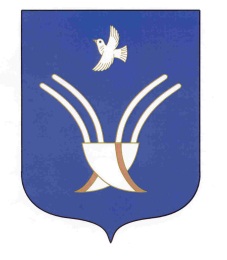  Совет сельского поселенияСТАРОКАЛМАШЕВСКИЙ сельсоветмуниципального района Чекмагушевский район Республики Башкортостан№Наименование ПБСКОДЫ БКСумма, рубпримечание1На выполнение  мероприятий по реализации Программы профилактики экстремизма (терроризма)0113\791\7950000\244\226.10\ФЗ131-03_105\\РП-А-1500\2-00-000-000\00503\791\6000500\244\226.10\ФЗ131-03-116\\РП-А-2800\3-00-000-000\0+5000-5000